UMW / IZ / PN – 4 / 20			                                                    Wrocław, 14.02.2020 r.PRZEDMIOT POSTĘPOWANIA  Wykonanie robót budowlanych (drugi etap) realizacji projektu budowlanego pn. „Przebudowa 
i remont budynku Katedry i Zakladu Chemii Mikrobiologii z salą wykładową im. Ludwika Hirszfelda UMW przy ul. T. Chałubińskiego 4 we Wrocławiu”.WYNIK   Uniwersytet Medyczny we Wrocławiu dziękuje Wykonawcom za udział w ww. postępowaniu.Zgodnie z art. 92 ustawy z dnia 29 stycznia 2004 r. Prawa zamówień publicznych (tekst jedn. – Dz. U. 
z 2019 r., poz. 1843), zwanej dalej „Pzp”, zawiadamiamy o jego wyniku.Zgodnie z treścią art. 24aa ust. 1 Pzp, Zamawiający najpierw dokonał oceny ofert, a następnie zbadał, czy Wykonawca, którego oferta została oceniona jako najkorzystniejsza, nie podlega wykluczeniu.Kryteriami oceny ofert były: Złożone oferty.Ofertę złożyli następujący Wykonawcy, wymienieni w Tabeli: Informacja o Wykonawcach, którzy zostali wykluczeni.Wykonawcy, którzy złożyli oferty, nie podlegają wykluczeniu.Informacja o Wykonawcach, których oferty zostały odrzucone i o powodach odrzucenia oferty.Treść ofert Wykonawców ,  odpowiada treści SIWZ, oferty nie podlegają odrzuceniu.Wybór najkorzystniejszej oferty.Jako najkorzystniejszą wybrano ofertę Wykonawcy:        Konsorcjum:Lider – Przedsiębiorstwo Budowlane  SAWREM Sp. z o.o. ; Sp. K.Ul. Gen. Grota-Roweckiego 115B, 52-232 WrocławPartner - Przedsiębiorstwo Budowlane  SAWREM Sp. C.Danuta Sawińska, Tomasz SawińskiUl. Koskowicka 10, 59-220 Legnica Treść oferty Wykonawcy odpowiada treści SIWZ, oferta nie podlega odrzuceniu i otrzymała największą ilość punktów na podstawie kryteriów oceny ofert opisanych na 1 stronie niniejszego pisma. Ww. Wykonawca  nie został  wykluczony z postępowania  i spełnia warunki udziału w postepowaniu.V.  Informacja o terminie, po upływie którego umowa może być zawartaZamawiający informuje, że zgodnie z art. 94 ust. 1 pkt 2 ustawy Pzp. umowa z wybranym Wykonawcą może zostać zawarta w terminie nie krótszym niż 5 dni od dnia przesłania zawiadomienia  o wyborze najkorzystniejszej oferty, jeżeli zawiadomienie to zostało przesłane przy użyciu środków komunikacji elektronicznej, albo 10 dni – jeżeli zostało przesłane w inny sposób – w przypadku zamówień, których wartość jest mniejsza niż kwoty określone w przepisach wydanych na podstawie art. 11 ust. 8 Pzp. Zatwierdzam Z upoważnienia Rektora Zastępca Kanclerza ds. Zarządzania Infrastrukturą UMW   Mgr Jacek Czajka 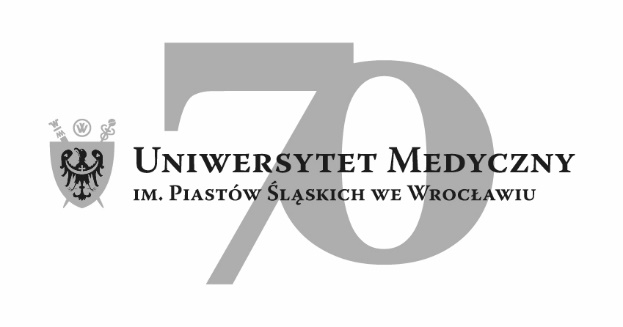 50-367 Wrocław, Wybrzeże L. Pasteura 1Zespół ds. Zamówień Publicznych  UMWUl. Marcinkowskiego 2-6, 50-368 Wrocławfax 71 / 784-00-44e-mail: jerzy.chadzynski@umed.wroc.pl50-367 Wrocław, Wybrzeże L. Pasteura 1Zespół ds. Zamówień Publicznych  UMWUl. Marcinkowskiego 2-6, 50-368 Wrocławfax 71 / 784-00-44e-mail: jerzy.chadzynski@umed.wroc.plLp.KRYTERIAWAGA %1.Cena realizacji przedmiotu zamówienia 602.Okres gwarancji (min. 3 lata, max 6 lat na roboty budowlano-instalacyjne                                       od daty podpisania końcowego protokołu odbioru)                             203Doświadczenie zawodowe kierownika budowy który posiada uprawnienia budowlane w specjalności konstrukcyjno-budowlanej bez ograniczeń, oraz który pełnił funkcję  kierownika budowy przez okres co najmniej 18 miesięcy przy przebudowie, rozbudowie, remoncie lub odbudowie (w rozumieniu art. 3 Prawo budowlane) min. 2 obiektów budowlanych wpisanych do ewidencji zabytków lub będące w rejestrze zabytków niruchomycho powierzchi pomieszczeń objętych robotami  nie mniejszej niż 800,00 m2 każdy.                   20L.p.Wykonawca, adresCena realizacji przedmiotu zamówienia brutto PLN Okres gwarancji  Doświadczenie zawodowe kierownika budowyŁączna punktacjapunktypunktypunktypunkty1Defero Sp. z o.o.Ul.Wojska Polskiego 102 lok.11298-200 Sieradz7 279 824,2150,50 pkt.      6 lat   20,00 pkt.    8 robót budowlanych       20,00 pkt.90,50 pkt.2Konsorcjum:Lider – Przedsiębiorstwo Budowlane SAWREM Sp. z o.o. ; Sp. K.Ul. Gen. Grota-Roweckiego 115B52-232 WrocławPartner - Przedsiębiorstwo Budowlane SAWREM Sp. C.Danuta Sawińska, Tomasz SawińskiUl. Koskowicka 1059-220 Legnica6 126 795,9960,00 pkt.        6 lat    20,00 pkt.        6 robót   budowlanych     20,00 pkt.   100,00 pkt.3AKBiK Sp. z o.o.Ul. Wagonowa 653-609 Wrocław6 400 000,0057,44 pkt.        6 lat   20,00 pkt.       8 robót budowlanych    20,00 pkt.   97,44 pkt.4Spółka OgólnobudowlanaAlfa-Edgar Witkowski i Woroniecki Sp. J.Ul.Chłopska 30-3251-426 Wrocław6 974 838,0052,70 pkt.        6 lat    20,00 pkt.     7 robót budowlanych    20,00 pkt.92,70 pkt.